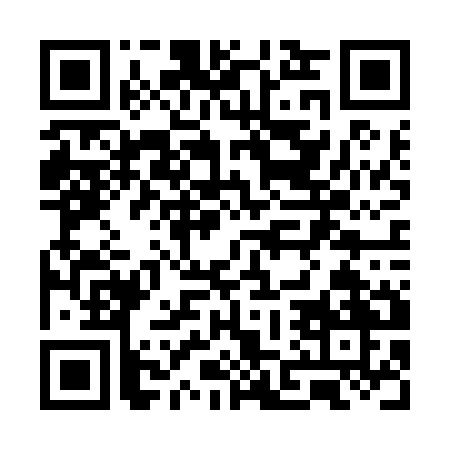 Ramadan times for Bremer Bay, AustraliaMon 11 Mar 2024 - Wed 10 Apr 2024High Latitude Method: NonePrayer Calculation Method: Muslim World LeagueAsar Calculation Method: ShafiPrayer times provided by https://www.salahtimes.comDateDayFajrSuhurSunriseDhuhrAsrIftarMaghribIsha11Mon4:344:345:5912:123:446:266:267:4612Tue4:344:345:5912:123:446:256:257:4413Wed4:354:356:0012:123:436:236:237:4314Thu4:364:366:0112:123:426:226:227:4115Fri4:374:376:0212:113:416:206:207:4016Sat4:384:386:0312:113:406:196:197:3817Sun4:394:396:0312:113:406:186:187:3718Mon4:404:406:0412:113:396:166:167:3519Tue4:414:416:0512:103:386:156:157:3420Wed4:424:426:0612:103:376:146:147:3321Thu4:434:436:0712:103:366:126:127:3122Fri4:444:446:0712:093:356:116:117:3023Sat4:444:446:0812:093:346:096:097:2824Sun4:454:456:0912:093:336:086:087:2725Mon4:464:466:1012:083:336:076:077:2526Tue4:474:476:1012:083:326:056:057:2427Wed4:484:486:1112:083:316:046:047:2328Thu4:484:486:1212:083:306:036:037:2129Fri4:494:496:1312:073:296:016:017:2030Sat4:504:506:1412:073:286:006:007:1831Sun4:514:516:1412:073:275:585:587:171Mon4:524:526:1512:063:265:575:577:162Tue4:524:526:1612:063:255:565:567:143Wed4:534:536:1712:063:245:545:547:134Thu4:544:546:1712:053:235:535:537:125Fri4:554:556:1812:053:225:525:527:106Sat4:554:556:1912:053:215:505:507:097Sun4:564:566:2012:053:205:495:497:088Mon4:574:576:2012:043:195:485:487:069Tue4:584:586:2112:043:185:465:467:0510Wed4:584:586:2212:043:175:455:457:04